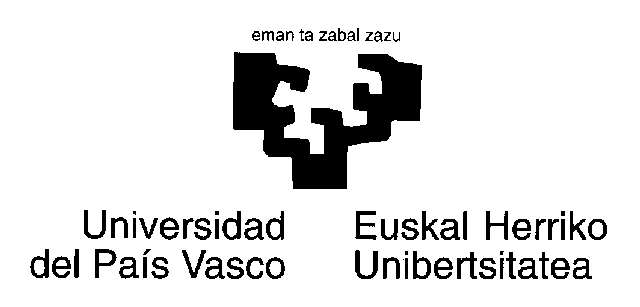 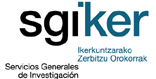 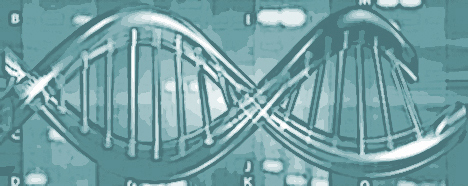 DNA QC FLUORIMETRIKOA / ADN QC FLUORIMETRICA / DNA QC – FLUOROMETRY (dsDNA)ESKAERA-ORRIA / HOJA DE PEDIDO / ORDER FORMERABILTZAILEA / USUARIO / USER:E-MAIL:ERAKUNDEA / EMPRESA / COMPANY:SAILA / DEPARTAMENTO / DEPARTMENT:DATA / FECHA / DATE:FAKTURAZIOA / FACTURACION / INVOICE DATA:(Nº orgánica, funcional y económica o NIF):__________________________________________________________________________________Lagin kopurua / Nº muestras / Samples Nº: ____GARRANTZITSUA: “Lagin Id” zutabea bete eta eskaera laginekin bidaliIMPORTANTE: rellenar columna “Id Muestra” y enviar la solicitud con las muestrasIMPORTANT: fill ‘Sample Column’ and submit form with the samples.LAGIN ID / ID MUESTRA / SAMPLE IDEspektrofotometria Balioak (ezagunak badira) / Valores Espectrofotometría (si se conocen) / Spectrophotometry Values (if known)Espektrofotometria Balioak (ezagunak badira) / Valores Espectrofotometría (si se conocen) / Spectrophotometry Values (if known)Espektrofotometria Balioak (ezagunak badira) / Valores Espectrofotometría (si se conocen) / Spectrophotometry Values (if known)Metodoa / Método / Methodng/µl (hutsik utzi / dejar vacío/ leave empty)LAGIN ID / ID MUESTRA / SAMPLE IDng/µl260/280 260/230 Metodoa / Método / Methodng/µl (hutsik utzi / dejar vacío/ leave empty)1Qubit2Qubit3Qubit4Qubit5Qubit6Qubit7Qubit8Qubit9Qubit10Qubit11Qubit12Qubit13Qubit14Qubit15Qubit16Qubit17Qubit18Qubit19Qubit20